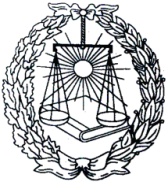 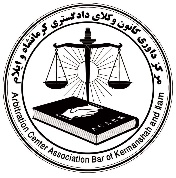 بسمه تعالی«درخواست میانجی گری»متقاضی میانجی گری: نام و نام خانوادگی: ......................................................................... نام پدر : ....................................... تاریخ تولد: ................................. شغل: ............................... اقامتگاه (نشانی پستی): ...........................................................................................................................................................کد پستی:............................................... تلفن (ثابت و همراه) : ............................................................................ نشانی الکترونیکی :................................................................................................................نماینده متقاضی: نام و نام خانوادگی: ......................................................................... نام پدر : ....................................... تاریخ تولد: ................................. شغل: ............................... اقامتگاه (نشانی پستی): ...........................................................................................................................................................کد پستی:............................................... تلفن (ثابت و همراه) : ............................................................................ نشانی الکترونیکی :................................................................................................................طرف میانجی گری: نام و نام خانوادگی: ......................................................................... نام پدر : ....................................... تاریخ تولد: ................................. شغل: ............................... اقامتگاه (نشانی پستی): ...........................................................................................................................................................کد پستی:............................................... تلفن (ثابت و همراه) : ............................................................................ نشانی الکترونیکی :................................................................................................................                                                     دبیر محترم مرکز داوری کانون وکلای دادگستری کرمانشاه و ایلاماینجانب متقاضی میانجی گری با مشخصات فوق الذکر به شرح ذیل تقاضا دارم که طرف میانجی را برای مذاکره و میانجی گری دعوت نمایید.         شرح اختلاف: (توضیح درباره رابطه یا قرارداد و وقایعی که موجب بروز اختلاف شده و دلایل عدم حصول سازش و تعیین آنچه متقاضی خود را مستحق آن می داند و سایر مسائلی که مدنظر متقاضی است.)...................................................................................................................................................................................................................................................................................................................................................................................................................................................................................................................... ................................................................................................................................................................................................................................................................................................................................................................................................................................................................................................................................................................................................................................................................................................................................................................................................................................................................................................................................................................................................................................................................................................................................................................................................................................................................................................................................................................................................. از هزینه های میانجی گری .............................................ریال پرداخت شد   .                                            امضاء                                                     تاریخ :        /       /     139تحت شماره ......................................................... ثبت دبیرخانه شد.                                                                                                            [ادامه در برگ ضمیمه]مرکز داوری کانون وکلای دادگستری کرمانشاه و ایلامبرگ ضمیمه درخواست میانجی گریادامه از صفحه (        ) درخواست: ........................................................................................................................................................................................................................................................................................................................................................................................................................................................................................................................................................................................................................................................................................................................................................................................................................................................................................................................................................................................................................................................................................................................................................................................................................................................................................................................................................................................................................................................................................................................................................................................................................................................................................................................................................................................................................................................................................................................................................................................................................................................................................................................................................................................................................................................................................................................................................................................................................................................................................................................................................................................................................................................................................................................................................................................................................................................................................................................................................................................................................................................................................................................................................................................................................................................................................................................................................................................................................................................................................................................................................................................................................................................................................................................................................................................................................................................................................................................................................................................................................................................................................................................................................................................................................................................................................................................................................................................................................................................................................................................................................................................................................................................................................................................................................................................................................................................................................................................................................................................................................................................................................................................................................................................................................................................................................................................................................................................................................................................................................................................................................................................................................................................................................................................................................................................................................................................................................................................................................................................................................................................................................................................................................................................................................................................................................................................................................................................................................................................................................................................................................................................................................ ................................................................................................................................................................................................................................................................................................................................................................................................................................................................................................................................................................................................................................................................................................................................................................................................................................................................................................................................................................................................................................................................................................................................................................................................................................................................................................................................................................................................................................................................................................................................................................................................................................................................................................................................................................................................................................................................................................................................................................................................................................................................................................................................................................................................................................................................................... ................................................................................................................................................................................................................................................................................................................................................................................................................................................................................................................................................................................................................................................................................................................................................................................................................................................................................................................................................................................................................................................................................................................................................................................................................................................................................................................................................................................................................................................................................................................................................................................................................................................................................................................................................................................................................................................................................................................................................................................................................................................................................................................................................................................................................................................................................... ...................................................................................................................................................................................................................................................................................................................................................................................................................................................................................................................................................................................................................................................................................................................................................................................................................................................................................................................................................................................................................................................................................................................................................................................................................................................................................................................................................................................................................................................................................................................................................................................................................................................................................................................................................................................................................................................................................................................................................................................................................................................................................................................................................................................................................................................................................امضاء                                                     تاریخ :        /       /     139